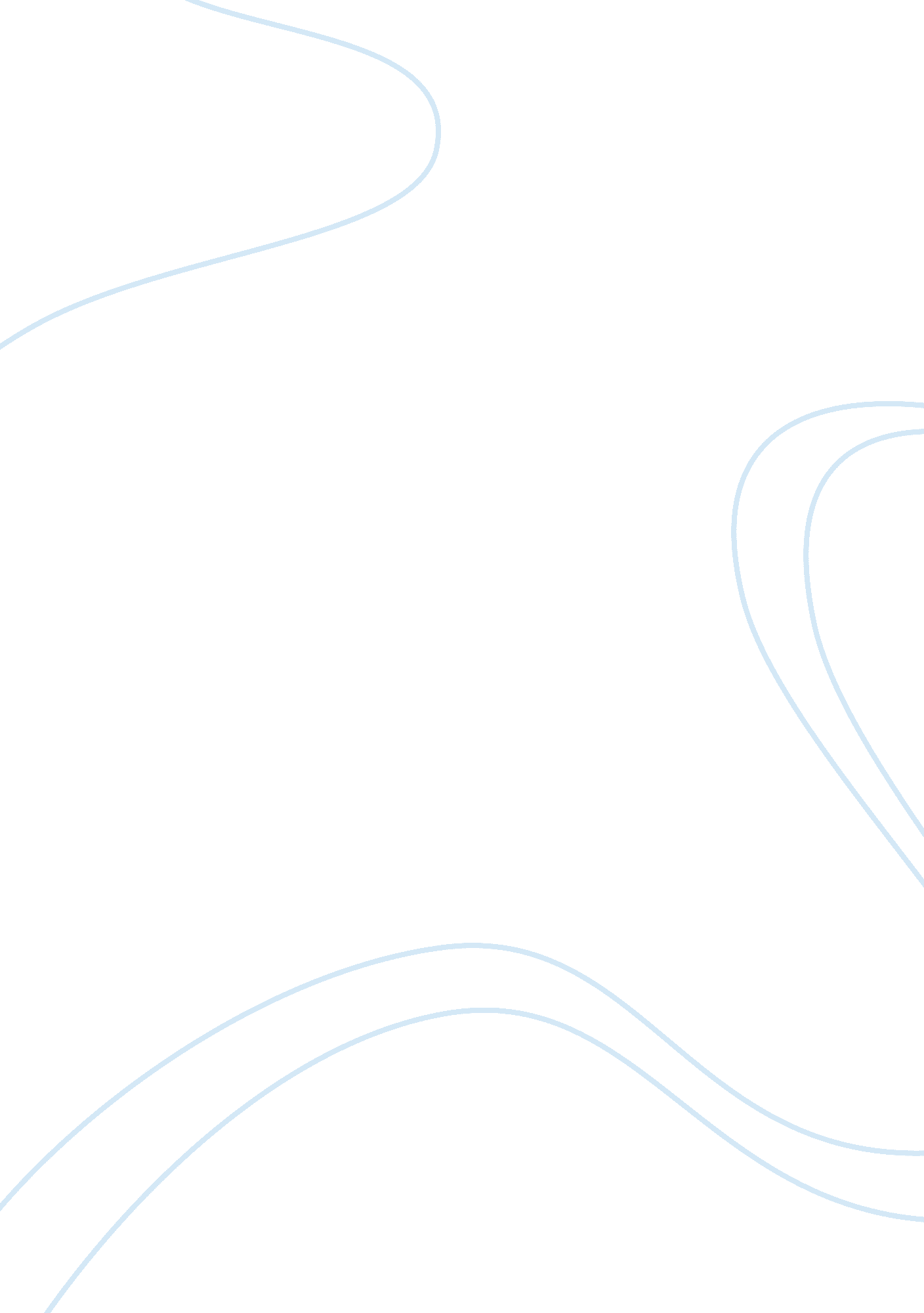 Discussion questionsSociology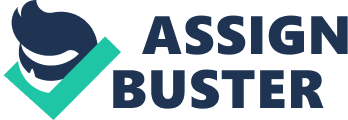 Improvement in the quality of life Lecturer The quality of life has deteriorated globally. The poor are getting poorer while those at the top continue to get richer. According to an Oxfam report published in 2014 half of the global wealth is controlled by 1 percent (Weiss, 2014). Improvement in the quality of life is, therefore, a social movement that needs to be promoted. Improvement in the quality of life encompasses the general wellbeing of people and communities. The poorest of the world survive on less than a dollar per day. Some go hungry for days while others cannot access clean drinking water, education and healthcare. Addressing this social change will improve living conditions for the poor. 
Quality of life can be improved through empowerment. The poor who have no access to education should be taken to school to get an education and later get into the work force and in turn improve their lives and those of their communities. Education alone is not enough to help in improving the quality of life. It is just one of the steps that in the long term lead to improved quality of life (Duncan, 2012). 
Economic empowerment is another way through which quality of life can be improved. This can be done through social programs, informal and formal training by organizations funded by wealthy people. Some US billionaires have recently pledged to give half of their wealth to charity (Reuters, 2010). This can help in the distribution of wealth and ensure that at least everyone in the globe gets to live a dignified life. 
References 
Duncan, J. (2012). Our Government Recognizes that Education is crucial to improving the 
Quality of life. Retrieved from: http://www. netnewsledger. com/2012/02/08/our-government-recognizes-that-education-is-crucial-to-improving-the-quality-of-life-john-duncan/ 
Reuters, (2010). Billionaires explain their charity pledge. Retrieved from: 
http://www. reuters. com/article/2010/08/04/us-wealth-philanthropy-billionaires-fact-idUSTRE67347P20100804 
Weiss. H, (2014). Oxfam Report: Half of the world’s wealth controlled by 1%. Retrieved from: 
http://www. rifuture. org/oxfam-report-half-of-worlds-wealth-controlled-by-1. html 